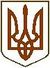 УКРАЇНАЧЕРНІГІВСЬКА МІСЬКА РАДАР І Ш Е Н Н Я25 лютого 2016 року								№ 4/VII - 1Про врегулювання питаньуправління підприємств,що перебувають у комунальній власності громади 	З метою підвищення ефективності роботи підприємств, заснованих на комунальній власності громади, відповідальності їх керівників щодо виконання своїх обов’язків, в тому числі посилення контролю за збереженням та використанням комунального майна, враховуючи принципи, задекларовані політичними партіями, що увійшли до складу міської ради та міського голови Атрошенка В. А. щодо прозорості при призначенні на посади керівників комунальних підприємств, керуючись статтями 140, 142, 143 Конституції України, статтями 26, 60 Закону України «Про місцеве самоврядування в Україні», статтями 24, 65, 78 Господарського кодексу України, міська рада вирішила:1. Призначення та звільнення керівників комунальних підприємств, заснованих на комунальній власності громади міста Чернігова, здійснюється міським головою виключно за попередній погодженням з Власником – Чернігівською міською радою.2. Міському голові Атрошенку В. А. внести на погодження Власника – Чернігівської міської ради на наступне пленарне засідання рішення щодо погодження керівників комунальних підприємств, що були призначені за відсутності погодженням Власника.3. Контроль за виконанням цього рішення покласти на секретаря міської ради Бистрова В. Е., заступників міського голови відповідно до розподілу функціональних обов’язків, та постійну комісію міської ради з питань комунальної власності, бюджету та фінансів (Тарасовець О. М.). Міський голова 								В. А. Атрошенко